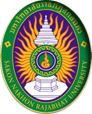 สาขาวิชาคอมพิวเตอร์คณะวิทยาศาสตร์และเทคโนโลยี  มหาวิทยาลัยราชภัฎสกลนคร							วันที่…….เดือน…………………พ.ศ……...	ข้าพเจ้า (นาย, นางสาว)………………….………………….รหัส……..………..นักศึกษาชั้นปี……….หลักสูตร………………………………………สาขาวิชา…………………..………………..ภาคปกติ / ภาค กศ.ป.อาจารย์ที่ปรึกษาโครงงาน…………………………………………………………………………………………...อาจารย์ที่ปรึกษาโครงงานร่วม………………………………………………………………………………………มีความประสงค์จะขอยื่นสอบวัดความรู้ด้านวิทยาการคอมพิวเตอร์		   รอบที่ 1 		  รอบที่ 2	จึงเรียนมาเพื่อพิจารณา							ลงชื่อ ……………………………………….							         (……………………………………)เบอร์มือถือ………………………………ความเห็นของอาจารย์ผู้รับผิดชอบวิชาโครงงานวิทยาการคอมพิวเตอร์/อาจารย์ประจำหลักสูตร	(    )   อนุมัติ	 (    )  อนุมัติแบบมีเงื่อนไข………………………………………………………… 
                (    )  ไม่อนุมัติ					ลงชื่อ………………………………………							          (……………………………………)
หมายเหตุ      -  นักศึกษาที่สามารถยื่นขอสอบวัดความรู้ได้ จะต้องผ่านการอนุมัติให้ทำโครงงานฯ เรียบร้อยแล้ว	      -  นักศึกษาที่สามารถยื่นขอสอบวัดความรู้ได้ จะต้องแนบแบบรายงานความก้าวหน้าจากอาจารย์ที่ปรึกษาโครงงาน อย่างน้อย 2 ครั้ง  (แบบฟอร์มเอกสารหมายเลข 3)	      -  นักศึกษาที่ยื่นขอสอบฯ แล้วไม่มาสอบถือว่าสละสิทธิ์ในรอบนั้นๆ 